Безопасное использование интернетаПравила для младших школьников 1.Всегда спрашивайте родителей о незнакомых вещах в Интернете. Они расскажут, что безопасно делать, а что нет.2.Прежде чем начать дружить с кем-то в Интернете, спросите у родителей как безопасно общаться.3.Никогда не рассказывайте о себе незнакомым людям. Где вы живете, в какой школе учитесь, номер телефона должны знать только ваши друзья и семья.4.Не отправляйте фотографии людям, которых вы не знаете. Не надо чтобы незнакомые люди видели фотографии Вас, Ваших друзей или Вашей семьи.5.Не встречайтесь без родителей с людьми из Интернета вживую. В Интернете многие люди рассказывают о себе неправду.6.Общаясь в Интернете, будьте дружелюбны с другими. Не пишите грубых слов, читать грубости так же неприятно, как и слышать. Вы можете нечаянно обидеть человека.7.Если вас кто-то расстроил или обидел, обязательно расскажите родителям.Правила для школьников средних классов1.При регистрации на сайтах, старайтесь не указывать личную информацию, т.к. она может быть доступна незнакомым людям.2.Так же, не рекомендуется размещать свою фотографию, давая, тем самым, представление о том, как вы выглядите, посторонним людям.3.Используйте веб-камеру только при общении с друзьями. Проследите, чтобы посторонние люди не имели возможности видеть ваш разговор, т.к. он может быть записан. 4.Нежелательные письма от незнакомых людей называются «Спам». Если вы получили такое письмо, не отвечайте на него. В случае, если Вы ответите на подобное письмо, отправитель будет знать, что вы пользуетесь своим электронным почтовым ящиком и будет продолжать посылать вам спам. 5.Если вам пришло сообщение с незнакомого адреса, его лучше не открывать. Подобные письма могут содержать вирусы. 6.Если вам приходят письма с неприятным и оскорбляющим вас содержанием, если кто-то ведет себя в вашем отношении неподобающим образом, сообщите об этом родителям.7.Если вас кто-то расстроил или обидел, расскажите все взрослому.Правила для школьников старших классов1.Не желательно размещать персональную информацию в Интернете. Персональная информация — это номер вашего мобильного телефона, адрес электронной почты, домашний адрес и фотографии вас, вашей семьи или друзей. 2.Если вы публикуете фото или видео в Интернете—каждый может посмотреть их.3.Не отвечайте на Спам (нежелательную электронную почту).4.Не открывайте файлы, которые прислали неизвестные Вам люди. Вы не можете знать, что на самом деле содержат эти файлы – в них могут быть вирусы или фото/видео с «агрессивным» содержанием. 5.Не добавляйте незнакомых людей в свой контакт лист в IM (ICQ, MSN messenger и т.д.) 6.Помните, что виртуальные знакомые могут быть не теми, за кого себя выдают. 7.Если рядом с вами нет родственников, не встречайтесь в реальной жизни с людьми, с которыми вы познакомились в Интернете.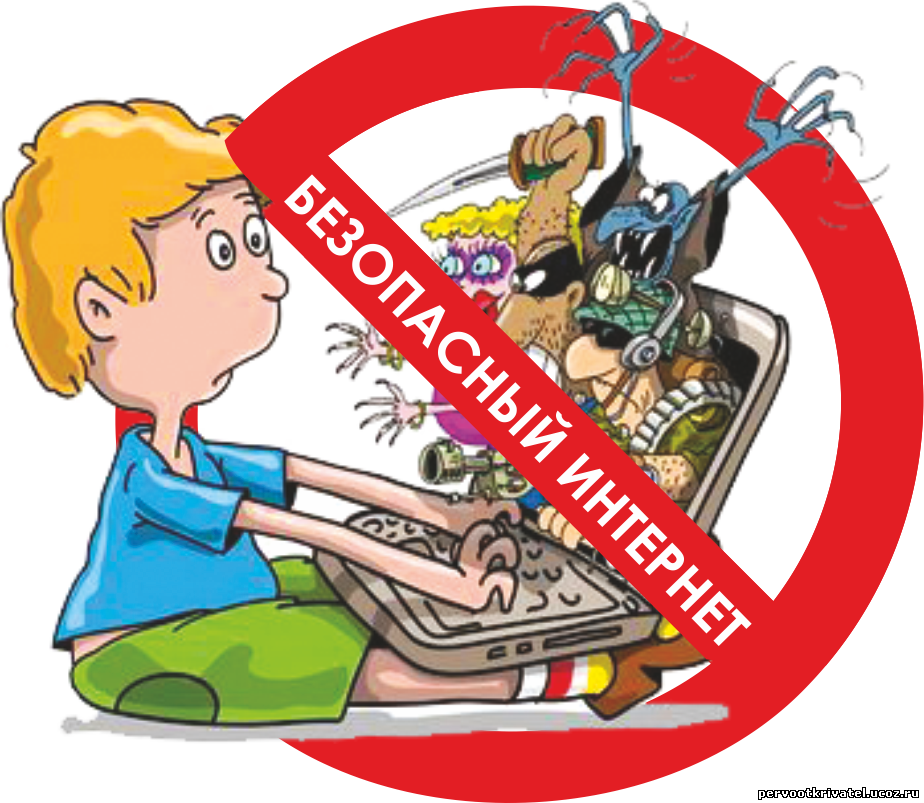 